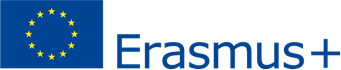 ERASMUS+ PROGRAMME – Staff Mobility for Training (STT)ACADEMIC YEAR ………….. / …………..CERTIFICATE OF ATTENDANCETHIS IS TO CERTIFY THAT(Name)   __________________________________________________________________from UNIVERSITAT DE LLEIDA () has completed a Staff Mobility for Training  within the framework of the ERASMUS+ Programme in the company/institution __________________________________________________________________________, (city _________________________ and country _________________________________), in the Faculty/Department of  __________________________________________________ PHYSICAL PERIOD SPENT IN RECEIVING/HOST COUNTRY:  Training dates  (minimum 2 training days, excluding weekends):                                  from  ______________       to   ______________       Total number of training days:  _______                      Total number of hours: _______ Only if applicable: VIRTUAL PERIOD CARRIED OUT FROM SENDING COUNTRY (SPAIN) from  ______________       to   ______________       Total number of training days:  _______     Number of hours online:_____   (no grant awarded)Main language used:  _____________________Type of training (choose one option):    Workshop -  Job shadowing -  Training (others)_________________________________________________         ____________________________________Signature                                                                          Date  (same day as last day of stay, or later)                                                                                                      _________________________________________________         ____________________________________Name                                                                                StampPlease send a copy by email to ri@udl.catThank you very much for your cooperation